ORGANIZIRA DVODNEVNI IZLET U VELEBIT I NA OTOK RAB03. i 04.06. 2023.PROGRAM IZLETASubota, 03. lipnja 2023.07:15 Sastanak planinara07:30 Polazak autobusa iz Pierottijeve ulice - kava na odmorištu Brinje.10:30 – Planirani dolazak na Baške Oštarije. Nakon kraćeg odmora polazak na planinarenje približno oko 11:00. A grupa: polazak od hostela te zatim preko Jelarja i Sladovačkog brda – uz skoro neprekinut pogled na more  - do vrha Veliki Sadikovac s jedinstvenim pogledom na ličku i primorsku stranu . Do vrha ca. 3 sata hoda . Nakon odmora i uživanja u vidicima povratak tzv. Vilijevom stazom do zaravni Sladovača i spuštanje direktno do hostela gdje nas čeka autobus. Sveukupno  ca. 5 sati hoda.B grupa: poučna staza Terezijana i/ili mostovi potoka Ljubice ! Ugodna šetnja lijepim krajolikom u trajanju po volji.Nakon sastanka obje grupe kod autobusa prijevoz do hostela Čelina u zaseoku Ledenik Cesarički na cesti Gospić-Karlobag. U hostelu je moguće dogovoriti  večeru za društvo, gulaš (10 eura) ili grah s kobasicom (8 eura). Molimo prijaviti na sastanku ! Nedjelja, 04. lipnja 2023.07:30 polazak autobusa i vožnja do trajektne luke Stinice . U 09,15 sati prijelaz trajektom Stinica – Mišnjak (otok Rab), vožnja do mjesta Rab. Priprema za planinarenje.A grupa - 10,00 sati uspon, prvo po cesti, a potom po dijelu Premužićeve staze na Kamenjak (408m), najviši vrh otoka Raba. Uspon traje oko 1,50 sati. Kraći odmor.Od Kamenjaka nastavljamo turu grebenom prema Loparu. Zbog krševitosti terena potreban je oprezan i stabilan hod bez žurbe! Nakon spoja s Premužićevom stazom nastavljamo istom do ''Rajske plaže'' u Loparu u kojem čeka autobus. Od Kamenjaka do Lopara ca. 4 sata hoda, sveukupno ca. 5.30 do 6 sati. B grupa – šetnja park-šumom Komrčar koja počinje od rapskih zidina i ide kroz krasnu crnogorično-bjelogoričnu šumu te se spušta na more do glasovitog samostana svete Eufemije – 3 km – sveukupno nešto više od 2 sata hoda. Po povratku razgledavanje grada Raba i po želji okrijepa u nekom ugostiteljskom objektuPovratak: oko 18 sati preko Senja, Vratnika, Žute Lokve autoputom do Zagreba.Cijena prijevoza: 50 eura na bazi 22 osobe, što uključuje gorivo, cestarinu i trajekt.Cijena noćenja: 20 eura po osobi u trokrevetnim i četverokrevetnim sobama.Oprema: planinarska (gojzerice, ruksak, vjetrovka, rezervna odjeća, zaštita od kiše, sunca, baterijska svjetiljka, kapa, rukavice, pitka voda).Organizatori i vodiči izleta: Busovača 099 2118426 / Krznar 099 6910973 / Korman 095 8802232Napomena: Odazivom na izlet, svaki pojedinac potvrđuje da ispunjava zdravstvene, fizičke i tehničke uvjete za sigurno sudjelovanje na izletu, da ima plaćenu članarinu kod planinarskog društva za tekuću godinu, da pristupa izletu na osobnu odgovornost te da će se u skladu s planinarskom etikom pridržavati plana izleta, odluka i uputa vodiča.Organizator i vodič izleta zadržava pravo promjene plana i programa, prema postojećim uvjetima na terenu ili vremenskim prilikama, također zadržava pravo procjene kondicijske sposobnosti pojedinih sudionika izleta.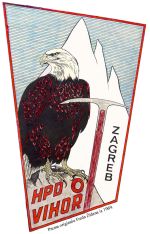 HRVATSKO PLANINARSKO DRUŠTVOVIHOR
Sjedište:Prilaz Gjure Deželića 31/1, HR-10000 ZagrebE-pošta: hpd.vihor@hps.hr
Web: http://hpd-vihor.hr